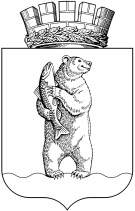 Администрациягородского округа АнадырьПОСТАНОВЛЕНИЕОт 29.05.2018	                                                                                                № 411Руководствуясь статьёй 3 Закона Чукотского автономного округа от 24 апреля 2018 года № 20-ОЗ «О внесении изменений в отдельные законодательные акты Чукотского автономного округа в сфере оплаты труда работников государственных учреждений Чукотского автономного округа и работников муниципальных образовательных организаций, входящих в Чукотский (надмуниципальный) образовательный округ», в целях уточнения положений системы оплаты труда работников муниципальных учреждений культуры в городском округе Анадырь,	ПОСТАНОВЛЯЮ:	1. Внести в Постановление Администрации городского округа Анадырь от 5 декабря 2013 года № 713 «О системе оплаты труда работников муниципальных учреждений культуры в городском округе Анадырь» (далее – Постановление) следующие изменения:	1.1. пункт 1 изложить в следующей редакции:	«1. Установить для работников муниципальных учреждений культуры городского округа Анадырь (далее – учреждения культуры) отраслевую систему оплаты труда, предусматривающую:	- оклады работников учреждений культуры по должностям работников культуры, искусства и кинематографии, профессиям рабочих культуры по профессиональным квалификационным группам;	- оклады работников учреждений культуры по профессиональным квалификационным группам общеотраслевых должностей руководителей, специалистов и служащих; 2	- оклады работников учреждений культуры, не включённых в профессиональные квалификационные группы, в том числе оклады (должностные оклады) руководителей учреждений культуры, их заместителей;- оклады отдельных категорий работников учреждений культуры, осуществляющих свою профессиональную деятельность по общеотраслевым и отдельным отраслевым профессиям рабочих, замещающих общеотраслевые должности руководителей, специалистов и служащих, а также отдельные отраслевые должности, замещение которых не требует специального профессионального образования, дифференцированные по группам должностей и профессий работников учреждений культуры (далее – отдельные категории работников учреждений культуры);	- доплату до величины прожиточного минимума трудоспособного населения по Чукотскому автономному округу (к окладу в размере 22 252,00) (двадцать две тысячи двести пятьдесят два) рублей);	- иные компенсационные и стимулирующие выплаты.»;	1.2. пункт 3 изложить в следующей редакции:	«3.Доплата до величины прожиточного минимума трудоспособного населения по Чукотскому автономному округу (к окладу в размере 22 252,00 (двадцать две тысячи двести пятьдесят два) рублей) устанавливается работникам, у которых оклад при полностью отработанной норме рабочего времени и выполненной норме труда (трудовых обязанностей) в месяц при замещении полной ставки не достигает величины прожиточного минимума трудоспособного населения по Чукотскому автономному округу (22 252,00 (двадцать две тысячи двести пятьдесят два) рублей).»;	1.3. пункт 4 изложить в следующей редакции:	«4. Порядок формирования и использования фонда оплаты труда работников учреждений культуры, в том числе установление окладов работников по профессиональным квалификационным группам, окладов (должностных окладов) работников, не включённых в профессиональные квалификационные группы, окладов работников учреждений культуры по профессиональным квалификационным группам общеотраслевых должностей руководителей, специалистов и служащих, окладов отдельных категорий работников учреждений культуры дифференцированных по группам должностей и профессий работников учреждений культуры порядок определения доплаты до величины прожиточного минимума трудоспособного населения по Чукотскому автономному округу (к окладу в размере 22 252,00 (двадцать две тысячи двести пятьдесят два) рублей), виды и порядок установления иных компенсационных и стимулирующих выплат определяются Положением об отраслевой системе оплаты труда, утверждаемым Администрацией городского округа Анадырь.»;	1.4. подпункт 2) пункта 2 Приложения 1 к Постановлению изложить в следующей редакции:3	«2) доплаты до величины прожиточного минимума трудоспособного населения по Чукотскому автономному округу (к окладу в размере 22 252,00 (двадцать две тысячи двести пятьдесят два) рублей);»;	1.5. подпункт 3) пункта 2 Приложения 2 к Постановлению изложить в следующей редакции:	«3) доплата до величины прожиточного минимума трудоспособного населения по Чукотскому автономному округу в размере 22 252,00 (двадцать две тысячи двести пятьдесят два) рублей с учётом начисления районного коэффициента и процентной надбавки за стаж работы в районах Крайнего Севера.».2. Настоящее постановление вступает в силу с момента подписания и распространяет своё действие на правоотношения, возникшие с 1 мая 2018 года.3. Настоящее постановление разместить на официальном информационно-правовом ресурсе городского округа Анадырь - www.novomariinsk.ru.4. Контроль за исполнением настоящего постановления возложить на заместителя Главы Администрации городского округа Анадырь - начальника Управления финансов, экономики и имущественных отношений Администрации городского округа Анадырь Тюнягину Ю.И. и на заместителя Главы Администрации городского округа Анадырь - начальника Управления по социальной политике Администрации городского округа Анадырь Белашову Е.С.Глава Администрации                                                                             И.В. ДавиденкоО внесении изменений в Постановление Администрации городского округа Анадырь от 5 декабря 2013 года № 713Подготовила:______________________Е.С. БелашоваСогласовано:______________________Ю.И. ТюнягинаСогласовано:______________________Л.О. ЗолотареваСогласовано:______________________Е.В. СеровРазослано: в дело – 3, ФИНО – 2, УСП – 2, Дом народного творчества – 1, Публичная библиотека – 1/9. Разослано: в дело – 3, ФИНО – 2, УСП – 2, Дом народного творчества – 1, Публичная библиотека – 1/9. Разослано: в дело – 3, ФИНО – 2, УСП – 2, Дом народного творчества – 1, Публичная библиотека – 1/9. 